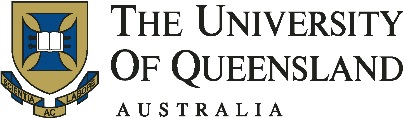 School of DentistryDoctor of Clinical Dentistry (DClinDent)Personal StatementAll ApplicantsApplications (Orthodontics and Oral Medicine only) for Semester 1, 2019 close on Friday, 2 November 2018.Please upload this personal statement form with your application.  Applications will only be accepted through the University’s online application system.Supporting DocumentationPlease make sure to upload the following documents to your online application by the closing date: academic transcripts, CV (including evidence of clinical experience, research publications and contact details for two referees), this personal statement, and if applicable, English Language Proficiency, evidence of RACDS Primary Examinations or equivalent, evidence of AHPRA registration and ADC examinations certificate. Applicants are not required to submit academic transcripts for studies undertaken at UQ.SelectionLimited places are available in each discipline and entry is determined using a competitive selection process and is based on academic records, other postgraduate qualifications, work and research experience since graduation, commitment to the discipline and referee reports.Clinical Assessment ProgramShortlisted applicants will be invited to attend a Clinical Assessment Program to be held at the School which may include activities such as clinical observation, a situational judgement test, virtual case discussion & assessment, and a presentation task.OffersOffers will be made to successful applicants in late December 2018 (before Christmas).  No deferred enrolments are permitted.RegistrationAll successful applicants must be registered with the Dental Board of Australia to commence the program.PERSONAL DETAILS: Title:   _______		Family name:    __________________________________________Given names:   __________________________________________FIELD OF STUDY APPLIED FOR (Tick one field only):Dento-Maxillofacial Radiology (closed)		Periodontics (closed)Endodontics (closed)				Prosthodontics (closed)Orthodontics					Special Needs Dentistry (closed)Oral MedicinePERSONAL STATEMENTWhy do you wish to undertake this training program at this time?Personal qualities and experience that make you a suitable candidate for the program:Previous dissertation/thesis topics and any publications arising from the above (please provide brief details):Updated 19/10/2018